                         Número de Radicado SACFirma del SolicitanteC.C. No.	de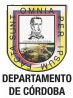 FORMATO     CÓDIGO:GTH-P18-F1FORMATO     VERSIÓN: 01SOLICITUD DE INSCRIPCIÓN O ACTUALIZACIÓN EN EL ESCALAFÓN DOCENTE FECHA: 10-12-19PROCESO GESTIÓN DEL TALENTO HUMANO     PÁGINA 1 de 1I. DATOS GENERALESI. DATOS GENERALESTRÁMITE SOLICITADO:    Inscripción Decreto 1278 / 2002 (Primera vez)                                Actualización Inscripción Decreto 1278 / 2002TRÁMITE SOLICITADO:    Inscripción Decreto 1278 / 2002 (Primera vez)                                Actualización Inscripción Decreto 1278 / 2002Apellidos:Nombres:Cédula de ciudadanía: (ciudad)Cargo / Área de Desempeño:Institución Educativa:Municipio:Dirección residencia:Municipio residencia:Teléfono:E-mail:Título Académico de Nombramiento:Titulo Academico para Inscripción:II. ANEXOS (Marque los documentos que anexa según corresponda el trámite)II. ANEXOS (Marque los documentos que anexa según corresponda el trámite)REQUISITOS DE INSCRIPCIÓN REQUISITOS DE ACTUALIZACIÓNCopia autenticada del último diploma y acta de gradoCopia de la Cédula de Ciudadanía Certificado o Diploma Curso de pedagogía para profesionales no licenciados (si aplica)Certificado de la Universidad donde realiza estudios de postgrado (si aplica)Copia acta de posesión en período de pruebaEvaluación del período de prueba con firmasOtro   	Copia autenticada del último diploma y acta de gradoCopia de la cédula de ciudadanía Certificado de la Universidad donde realiza estudios de postgrado (si aplica)Copia acta de última posesión en período de pruebaCopia última resolución de reubicación o ascenso Copia Resolución inscripción en el escalafón 1278/2002Evaluación del período de prueba con firmasOtro ______________________________________________CANTIDAD TOTAL DE ANEXOS:CANTIDAD TOTAL DE ANEXOS:OBSERVACIONES:OBSERVACIONES: